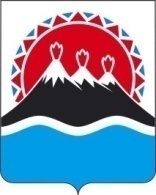 МИНИСТЕРСТВО ТУРИЗМАКАМЧАТСКОГО КРАЯПРИКАЗ № [Номер документа]О создании комиссии по рассмотрению и оценкезаявок, приложенных к ним документов,определения победителя (победителей)конкурсного отбора среди юридических лиц,претендующих на получение субсидий в целяхфинансового обеспечения затрат, связанных соказанием услуг в сфере социального туризмана территории Камчатского края В соответствии с Порядком предоставления из краевого бюджета в 2022–2024 годах субсидий юридическим лицам в целях финансового обеспечения затрат, связанных с оказанием услуг в сфере социального туризма на территории Камчатского края, утвержденным постановлением Правительства Камчатского края от 07.06.2022 № 294-П.ПРИКАЗЫВАЮ:1. Создать комиссию по рассмотрению и оценке заявок, приложенных к ним документов, определения победителя (победителей) конкурсного отбора среди юридических лиц, претендующих на получение субсидий в целях финансового обеспечения затрат, связанных с оказанием услуг в сфере социального туризма на территории Камчатского края (далее – Комиссия). 2. Утвердить:1) положение о Комиссии согласно приложению № 1 к настоящему приказу; 2) состав Комиссии согласно приложению № 2 к настоящему приказу. 3. Контроль за исполнением настоящего приказа возложить на Заместителя Министра - начальника отдела программ, мониторинга и анализа туристической деятельности С.В. Пегову.4. Настоящий приказ вступает в силу после дня его официального опубликования.Положениео комиссии по рассмотрению и оценке заявок, приложенных к ним документов, определения победителя (победителей) конкурсного отбора среди юридических лиц, претендующих на получение субсидий в целях финансового обеспечения затрат, связанных с оказанием услуг в сфере социального туризма на территории Камчатского края (далее – Комиссия) Настоящее положение определяет регламент работы и порядок формирования Комиссии. Комиссия в своей деятельности руководствуется законодательством Российской Федерации и Камчатского края, Порядком предоставления из краевого бюджета в 2022–2024 годах субсидий юридическим лицам в целях финансового обеспечения затрат, связанных с оказанием услуг в сфере социального туризма на территории Камчатского края, утвержденным постановлением Правительства Камчатского края от 07.06.2022 № 294-П (далее - Порядок предоставления субсидии).  Комиссия осуществляет следующие функции: 1) рассмотрение заявлений от участников социальных туров; 2) рассмотрение заявок юридических лиц на участие в конкурсном отборе (далее – Заявка) и прилагаемых к ним документов; 3) проверка полноты представленных юридическими лицами документов, прилагаемых к заявке в соответствии с частью 10 Порядка предоставления субсидии; 4) оценка заявок юридических лиц на соответствие критериям, установленным в приложении № 4 к Порядку предоставления субсидии; 5) принятие решения о признании юридических лиц победителями конкурсного отбора или решение о признании юридических лиц не прошедшими конкурсный отбор и об отказе в предоставлении субсидии; 6) определение размера субсидии юридическому лицу в порядке, установленном частью 24 Порядка предоставления субсидии. 3. Состав Комиссии утверждается в соответствии с приложением № 2 к настоящему приказу.4. Комиссия формируется в количестве не менее 7 человек. 5. В состав Комиссии могут входить представители исполнительных органов государственной власти Камчатского края, представители некоммерческих, общественных организаций Камчатского края. 6. Комиссия состоит из председателя Комиссии, заместителя председателя Комиссии, секретаря Комиссии и иных членов Комиссии. 7. Комиссия осуществляет свою деятельность в форме заседаний. 8. Председателем Комиссии является Министр туризма Камчатского края или по его решению Заместитель Министра - начальник отдела программ, мониторинга и анализа туристической деятельности. 9. Председатель Комиссии: 1) принимает решение о дате, времени и месте проведения заседания Комиссии; 2) председательствует на заседаниях Комиссии;  3) организует работу Комиссии и осуществляет ее общее руководство. 10. Заместитель председателя Комиссии выполняет поручения председателя Комиссии, а в случае отсутствия председателя Комиссии осуществляет его полномочия. 11. Члены Комиссии принимают персональное участие в заседании Комиссии. 12. Секретарь Комиссии: 1) уведомляет членов Комиссии о дате, месте и времени проведения заседания Комиссии; 2) обеспечивает ознакомление членов Комиссии с материалами, представляемыми для обсуждения на заседаниях Комиссии; 3) подготавливает проект протокола о результатах конкурсного отбора (далее – Протокол) и представляет его на подписание членам Комиссии; 4) передает протокол в Министерство в течение трех рабочих дней, следующих за днем подписания протокола, для размещения в течение 5 рабочих дней со дня принятия решения о результатах отбора уведомления об итогах конкурсного отбора на официальном сайте Министерства в телекоммуникационной сети «Интернет» и извещения победителя конкурсного отбора. 13. В социальных турах могут принимать участие категории граждан, установленные частью 35 Порядка предоставления субсидии.Сопровождение обеспечивается для следующих категорий граждан:1) детей в возрасте от 7 до 14 лет - один сопровождающий группы на 10 несовершеннолетних туристов;2) юношества в возрасте от 14 до 18 лет - один сопровождающий группы на 15 несовершеннолетних туристов;3) инвалидов I группы и детей-инвалидов – 1 сопровождающий на одного человека.14. Участники, указанные в пункте 13 настоящего Приказа, направляют в Комиссию заявление о включении в программу социальных туров с указанием реквизитов документов, удостоверяющих личность, места регистрации по месту жительства или месту пребывания на территории Камчатского края, а также реквизитов документов, подтверждающих льготную категорию граждан.В случае, если несколько заявителей претендуют на одинаковые направления социальных туров с ограниченным количеством участников Комиссия в праве принимать решения в ходе открытого голосования простым большинством голосов присутствующих на заседании членов. При равном количестве голосов голос Председателя комиссии является решающим.Участники могут подать заявление по адресу: 683017, г. Петропавловск-Камчатский, Северо-Восточное шоссе, д. 27, e-mail: travel@kamgov.ru или в адрес исполнительных органов власти, входящих в состав Комиссии.Участник, подавший заявление, узнает о результате его рассмотрения путем уведомления посредством телефонного звонка или в простой письменной форме.15. Комиссия в течение 10 рабочих дней со дня окончания срока подачи Заявок осуществляет их рассмотрение и прилагаемых к ним документов в соответствии с критериями, установленными в приложении 4 к Порядку предоставления субсидии.16. По результатам рассмотрения Заявок Комиссия в соответствии с частью 21 Порядка предоставления субсидии ранжирует их в порядке убывания в соответствии с полученной итоговой оценкой заявки и принимает решение о признании юридических лиц победителями конкурсного отбора или решение о признании юридических лиц не прошедшими конкурсный отбор и отказе в предоставлении субсидии.17. Решение Комиссии оформляется протоколом, который подписывается председателем и секретарем, участвовавшими в голосовании.18. Организационно-техническое и документационное обеспечение деятельности Комиссии осуществляет отдел программ, мониторинга и анализа туристической деятельности Министерства.Приложение № 2 к приказу                              Министерства туризма Камчатского края от [Дата регистрации] № [Номер документа]СоставКомиссии по предоставления из краевого бюджета в 2022 – 2024 годах субсидий юридическим лицам в целях финансового обеспечения затрат, связанных с оказанием услуг в сфере социального туризма на территории Камчатского края (далее – комиссия)г. Петропавловск-Камчатскийот [Дата регистрации]Министр[горизонтальный штамп подписи 1]В.В. РусановПриложение 1 к приказу                              Министерства туризма Камчатского края от [Дата регистрации] № [Номер документа]1.Русанов Владимир Владимирович-Министр туризма Камчатского края, председатель комиссии;                                                                                                                                                                                                                                                                                                                    2.ПеговаСветлана Владимировна-Заместитель Министра – начальник отдела программ, мониторинга и анализа туристической деятельности Министерства туризма Камчатского края,                       заместитель председателя комиссии;3.Федорова Наталья Сергеевна-референт отдела программ, мониторинга и анализа туристической деятельности Министерства туризма Камчатского края, секретарь комиссии;4.Абдуллина Зоя Фаритовна-заместитель начальника отдела воспитания, дополнительного образования и детского отдыха Министерства образования Камчатского края (по согласованию);                                                                                                                                                                                                                                                                                                                         5.Бильчук Анна Александровна-начальник отдела стратегического планирования, развития и продвижения туристического продукта АНО «Камчатский выставочно-туристический центр» (по согласованию);6.Брошук Марьяна Вячеславовна-референт отдела культурной политики Министерства культуры Камчатского края (по согласованию);7.Дорт-Гольц Татьяна Владимировна- заместитель начальника управления по делам молодежи Министерства развития гражданского общества, молодежи и информационной политики Камчатского края (по согласованию);8.Попова Елена Александровна-референт отдела правового и кадрового обеспечения Министерства здравоохранения Камчатского края (по согласованию);9.Попова Людмила Николаевна-начальник отдела развития видов спорта и высшего спортивного мастерства Министерства спорта Камчатского края (по согласованию);10.Рослая Юлия Андреевна-специалист отдела стратегического планирования, развития и продвижения туристического продукта АНО «Камчатский выставочно-туристический центр» (по согласованию);11.Цивилка Надежда Николаевна-консультант отдела демографии и семейной политики Министерства социального благополучия и семейной политики Камчатского края (по согласованию).